GUVERNUL ROMÂNIEI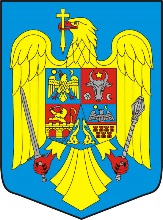 HOTĂRÂREpentru abrogarea Hotărârii Guvernului nr. 1035/2011 pentru aprobarea Planului de management al  Parcului Național Călimani         În temeiul art. 108 din Constituţia României, republicată,Guvernul României adoptă prezenta hotărâre :           Art. I – Hotărârea Guvernului nr. 1035/2011 pentru aprobarea Planului de management al Parcului Național Călimani, publicată în Monitorul Oficial al României, Partea I, nr. 790 din 8 noiembrie 2011, se abrogă.	Art. II – Prezenta hotărâre intră în vigoare în termen de 30 de zile de la data publicării în Monitorul Oficial al României, Partea I.           Art. III - În termen de 30 de zile de la data publicării în Monitorul Oficial al României, Partea I, a prezentei hotărâri, prin ordin al viceprim-ministrului, ministrului mediului se aprobă Planul de management integrat al Parcului Național Călimani.PRIM-MINISTRUVASILICA  VIORICA  DĂNCILĂ